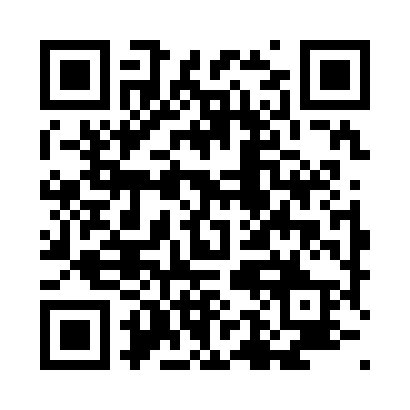 Prayer times for Stryjkowo, PolandWed 1 May 2024 - Fri 31 May 2024High Latitude Method: Angle Based RulePrayer Calculation Method: Muslim World LeagueAsar Calculation Method: HanafiPrayer times provided by https://www.salahtimes.comDateDayFajrSunriseDhuhrAsrMaghribIsha1Wed2:225:0112:355:458:1110:412Thu2:214:5912:355:468:1210:413Fri2:204:5712:355:478:1410:424Sat2:194:5512:355:488:1610:435Sun2:184:5312:355:508:1810:446Mon2:174:5112:355:518:2010:447Tue2:164:4912:355:528:2110:458Wed2:164:4712:355:538:2310:469Thu2:154:4512:345:548:2510:4710Fri2:144:4312:345:558:2710:4711Sat2:134:4112:345:568:2810:4812Sun2:134:3912:345:578:3010:4913Mon2:124:3812:345:588:3210:5014Tue2:114:3612:345:598:3410:5015Wed2:114:3412:346:008:3510:5116Thu2:104:3312:346:018:3710:5217Fri2:094:3112:346:028:3910:5218Sat2:094:3012:356:038:4010:5319Sun2:084:2812:356:048:4210:5420Mon2:084:2712:356:058:4310:5521Tue2:074:2512:356:068:4510:5522Wed2:074:2412:356:068:4710:5623Thu2:064:2212:356:078:4810:5724Fri2:064:2112:356:088:5010:5725Sat2:054:2012:356:098:5110:5826Sun2:054:1812:356:108:5210:5927Mon2:044:1712:356:118:5410:5928Tue2:044:1612:356:118:5511:0029Wed2:044:1512:366:128:5711:0130Thu2:034:1412:366:138:5811:0131Fri2:034:1312:366:148:5911:02